Aanmeldingsformulier 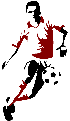 Speler Rooise ZaalvoetbalcompetitieKoninklijke Nederlandse Voetbal BondEen kopie van het legitimatiebewijs dient te worden bijgesloten. Alleen volledig ingevulde formulieren worden in het ledenbestand verwerkt.Heeft kennis genomen van de reglementen van de Rooise Zaalvoetbal en gaat hiermee akkoord. 	Ja, ik ga akkoord
Datum: 																		Plaats: AchternaamVoorlettersRoepnaamAdresPostcodeWoonplaatsGeboortedatumTeam zaalSoort legitimatieDocumentnr.Tevens lid van bij KNVB aangesloten verenigingTevens lid van bij KNVB aangesloten verenigingTevens lid van bij KNVB aangesloten vereniging